[Name]’s path to Joeys Challenge AwardJoeys Challenge Award is the highest award Joeys can achieve. It represents your hard work and dedication to Scouting in the Joeys section. Based on your time remaining in section and your progress so far, you are a candidate for Joeys Challenge Award. Completing this award is optional, however all the awards and achievements listed here are open to you whether you choose to work toward your Joeys Challenge or not.Milestone 3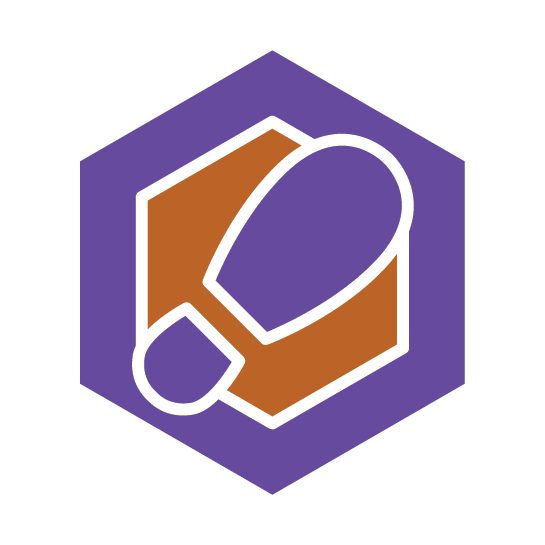 You need:X AssistsX LeadsCore Outdoor Adventure SkillsYou need to do the challenges below :Bushwalking Stage 1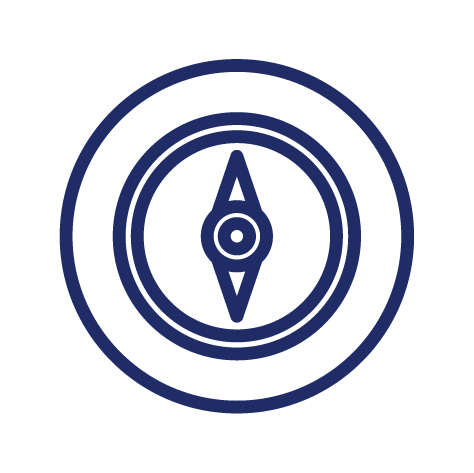 I can help pack a backpack for a day walkI can dress myself for a day walkI can list what food to bring on a day bushwalkI know why it is important to stick to trails when outdoorsI know why to stop when I get lost in the bushI can explain the buddy systemI can put together a small personal first aid kit for our bushwalkI can identify the four main cardinal points on a compassI can identify the main parts of the compassI have attended at least one bushwalk of at least one hour’s duration at this stageI can demonstrate behaving safely while bushwalkingBushcraft Stage 1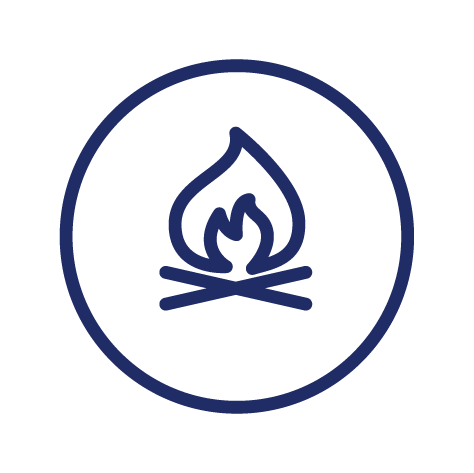 I know why it is important to stick to trails when outdoorsI know about the “Buddy” systemI know to stop when I get lost on activitiesI know my address and location in an emergencyI know three reasons for having a shelter when sleeping outdoorsI can strike a matchI can collect sticks for preparing a campfireI can be safe around a campfireI have participated in a game that required basic navigational skillsI can hang a clothesline at camp with a clove hitch or other knotI know how to correctly pack ropes awayI know what is in a dilly bag/mess kit and can keep it clean at campCamping Stage 1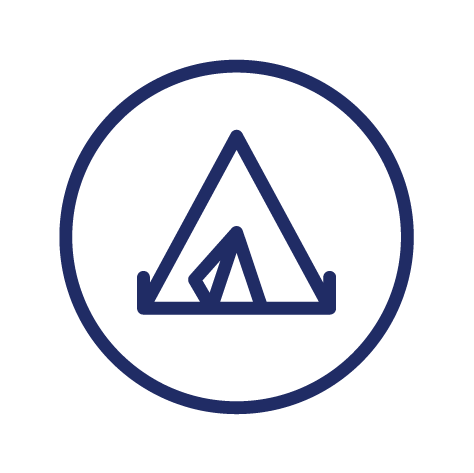 I know about the buddy systemI know the boundaries of where I may go each time I go out campingI know to stop when I get lost while campingI know the basic elements that you need to make a fireI know that I should follow directions from the leader of this activityI can help pack a bag for campI can strike a matchI can help prepare food for cooking at campI have spent two nights at camps and/or Scout sleepoversI know why it is important to set up camp in an existing campsiteI can set out my sleeping area at campI can care for my basic personal gear on an overnight campSpecial Interest Areas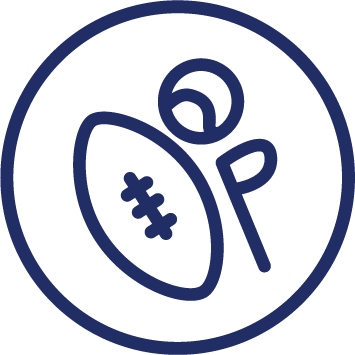 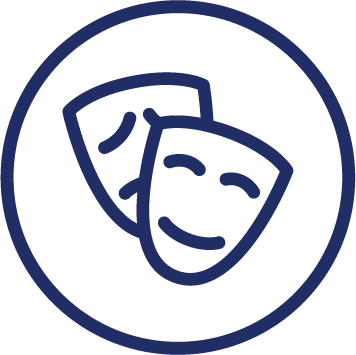 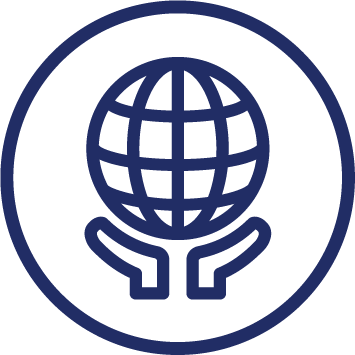 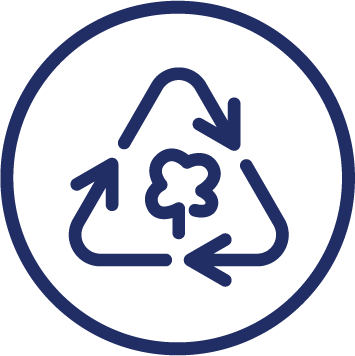 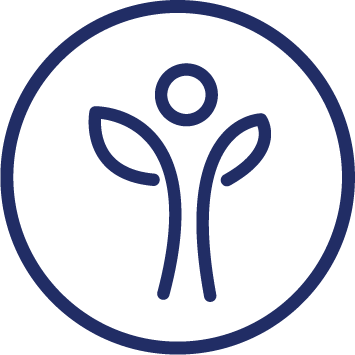 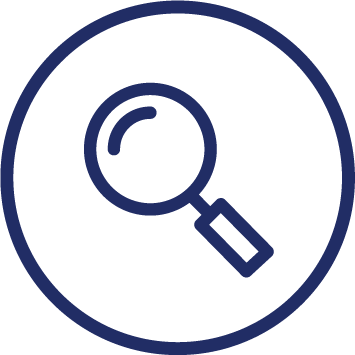 You need:X more SIA awards in at least X areas (Adventure and Sport, Arts and Literature, Creating a Better World, Environment, Growth and Development, STEM and Innovation) – aim for approximately X completed per [period]Adventurous JourneyPlan and participate in a 3 hour journey with your Project Patrol or UnitPersonal ReflectionThe last thing you should do for your Peak Award. You could document this using a record book, maps, photographs, videos or al of these, or just tell a story about your experiences to your Unit.Your link up to Cubs: After your 8th birthday, during or after [month] as discussed with your leaders